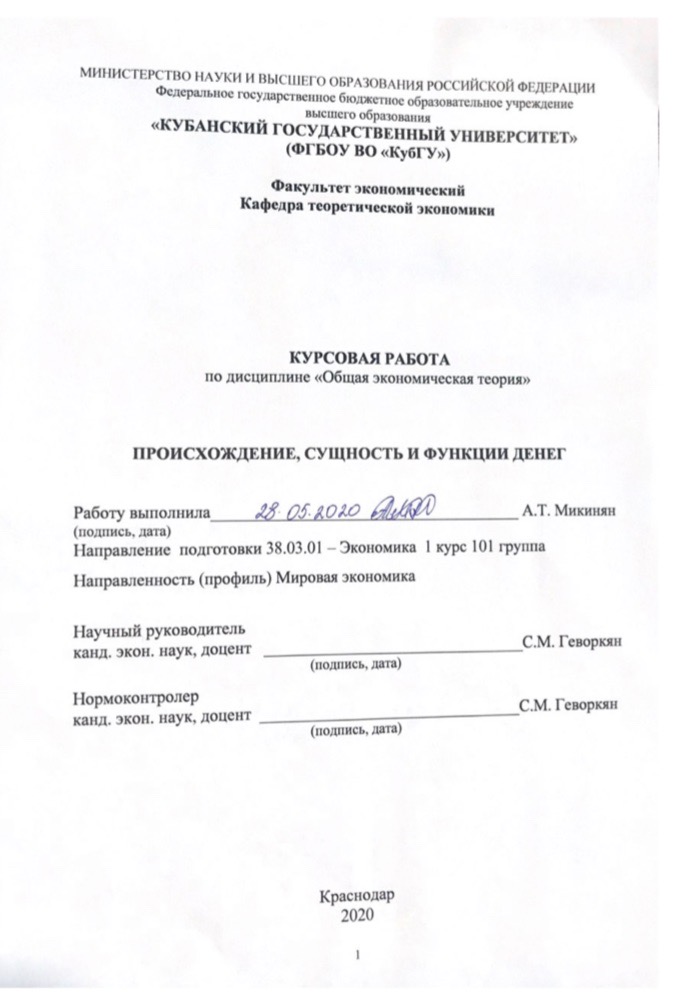 СОДЕРЖАНИЕВведение…...............................................................................................................31 Характеристика денег как экономической категории......................................61.1 Сущность и эволюция денег.........................................................................61.2 Виды денег...................................................................................................121.3 Роль и функции денег в современной рыночной экономике..................152 Теория и практика функционирования денежной системы России..............222.1 Структура современной денежной системы.............................................222.2 Особенности денежной системы России и ее основные проблемы.......282.3 Основные инструменты современной денежно-кредитной            политики России.........................................................................................332.4 Пути совершенствования денежно-кредитного           регулирования в РФ.....................................................................................37Заключение……....................................................................................................43Список использованных источников………......................................................47ВВЕДЕНИЕАктуальность темы. Текущие условия развития социально-экономической системы любого государства обостряют проблемы организации оптимального потока денег внутри его экономики и в самой большей степени актуализируют все вопросы, связанные с их непосредственным функционированием. Ключевой статус денег и вопросов денежного регулирования в системе управления экономикой в целом и финансов в частности исходят из следующего: достижение главных целей функционирования экономической системы, а именно, стабильный экономический рост и рост благосостояния населения зависит от организации необходимого количества денег и денежного обращения. Высокая скорость развития научно-технического прогресса влечет за собой активные изменения в мировой экономике и финансовой сфере, что в условиях процессов глобализации и интеграции, влияет на систему организации национальной экономики. С учетом постоянного увеличения числа и сложности рисков внешней среды очевидно, что велика вероятность влияния негативных факторов, обостряющих проблемы стабилизации денежного обращения: возникновение нехватки денег в экономическом обороте, снижение курса национальной валюты, низкая эффективность технологий при осуществлении платежей в рамках денежного обращения, инфляция со всеми вытекающими из нее негативными последствиями. Для экономики России данная актуальность становится еще выше, поскольку отечественная экономика помимо восприятия негативных внешних факторов обладает своей спецификой и спектром характеристик, способных усугубить проблемы денежного обращения. Сюда следует отнести достаточно весомые структурный перекос и диспропорции в развитии отраслей реального сектора, высокая степень зависимости экономической системы и доходов государственного бюджета от экспорта нефти и газа, проблемы социального характера. Целью представленной курсовой работы является изучение роли денег в современной экономике, а также основ формирования и реализации денежно-кредитной политики России. Поставленная цель в работе является очень объемной и сложной и для ее структуризации необходимо четко обозначить задачи исследования. Задачами исследования являются:Изучение сущности и природы денег как экономической категории.Анализ основных этапов эволюции денег.Рассмотрение различных видов денег.Исследование роли и функции денег в рамках современного экономического развития.Анализ структуры и особенностей современной денежной системы России.Изучение инструментов денежно-кредитной политики России, проводимой ЦБР.Рассмотрение путей совершенствования денежно-кредитной политики России.Объектом исследования является современная денежно-кредитная политика России.Предметом исследования являются экономические отношения, которые формируются в рамках функционирования денежной системы.Степень разработанности проблемы. В ходе эволюции и развития теоретико-методологических основ организации эффективного денежного обращения было создано множество экономических трудов, посвященных сущности, роли и значению денег в рамках экономического хозяйства, сложился широкий базис определений и моделей функционирования денег, подходов и концепций. Сущность, роль и функции денег рассматривались в трудах . К. Маркса, У. Петти, П. Самуэльсона, Дж. М. Кейнса, Н. Оуэна, П. Райчерда и многих других зарубежных экономистов и классиков. Широко освещены данные вопросы и в трудах российских ученых, особенно представителей современной науки: С. Ю. Витте, Б. А. Райзберга, А. Г. Войтова, Л. Ш. Лозовского, О. И. Лаврушина, Е. Ф. Жукова. Несмотря на это, на современном этапе в связи с активнейшим развитием технологического прогресса и коммуникаций можно обнаружить в отношении данной темы многие недостатки в теоретическом базисе, например, отсутствие единой концепции электронных денег, которые на данном этапе развития экономических отношений формируют их доминирующий тип. Теоретической и методологической базой представленной работы является современная экономическая теория, концепция макроэкономического регулирования, теория денежно-кредитного регулирования. При написании теоретической части были использованы современные источники литературы: книги, пособия, статьи из периодической печати по вопросам организации и функционирования денег, их роли и эволюции.Информационной базой и практической основой работыявляются статистические и аналитические данные Центрального Банка России.Структура курсовой работы. Структурными частями работы являются введение, две главы основной части, заключение, список использованных источников. Во введении представлены актуальность выбранной темы как в целом, так и для России, обоснованы цель и задачи проекта, определен круг  методологического и информационного обеспечения. В первой главе, состоящей из трех подразделов раскрывается анализ теоретических основ и подводятся соответствующие итоги развития концептуального базиса. Вторая глава также содержит три подраздела для отражения результатов анализа состояния денежной массы России, а также для определения путей совершенствования современной денежно-кредитной политики.Заключение содержит главные выводы по исследованию в целом.1 Характеристика денег как экономической категории1.1 Сущность и эволюция денегСущность любой экономической категории постигается в ходе изучения ее основных трактовок, сформированных в рамках теоретического научного базиса. В классической науке самыми популярными трактовками являются определения К. Маркса, Ф. Энгельса, К. Р. Макконнелла и С. Л. Брю. К. Маркс, Ф. Энгельс говорили о том, что деньги – это всеобщая, установившаяся как нечто самостоятельное, стоимость всех вещей. К. Р. Макконнелл и С.Л. Брю считают, что «деньги – это то, что деньги делают. Все, что выполняет функции денег, и есть деньги». По Е. Долану, «деньги – это средство оплаты товаров и услуг, средство измерения стоимости, а также средство сохранения стоимости»[26]. Рассмотрим несколько трактовок современных отечественных авторов.И. Н. Токмакова дает следующее определение категории деньги: это специфический вид универсального товара, который используется в хозяйственной системе в качестве всеобщего эквивалента, посредством которого выражается стоимость всех иных товаров [13]. Л. Н. Якименко утверждает, что деньги – это специфический товар с максимальным уровнем ликвидности, который представляет собой универсальный эквивалент стоимости благ, как товаров и услуг и используемый в качестве расчетов и платежей [31].Н. Ю. Танющева формулирование определение денег следующим образом:. деньги – специфическое выражение меновой стоимости через определенный тип общепризнанного эквивалента обмена, способного обеспечивать устойчивое обращение экономических благ [25].Значительное изобилие различных трактовок исследуемой категории существует как в рамках зарубежной экономической теории и теории финансов, так и в рамках отечественной науки. В таблице 1  представлен обзор некоторых из них для расширения поля проводимого теоретического анализа. Рассмотрев основные трактовки, можно перейти к описанию сущности и особенностей денег как экономической категории [22, 26].Таблица 1 – Обзор трактовок экономической категории «деньги»(составлено автором на основе [22, 25])Сущность денег проявляется в единстве трех свойств: их непосредственной всеобщей обмениваемости, материализации затрат рабочего времени (общественного труда) и кристаллизации меновой стоимости.Деньги обладают важными свойствами, такими как [23]:Кратность (возможность размена до определенного целочисленного значения).Защищенность (механизм защиты от подделок в виде водяных знаков, металлических полос, индивидуальных номеров и т.д.)Ликвидность (возможность в любой момент быть обменянными на различные блага, особенно материальные).Прочность (способность сопротивляться внешним воздействиям.)И. Л. Полякова в своей работе главными характеристиками денег считает их ликвидность, статус стихийно выделившегося особого товара, играющего роль всеобщего эквивалента. При этом она отмечает, что они являются естественным и объективным  следствием развития экономических отношений и товарного производства [19]. Поскольку движущей силой развития денег служит прогресс товарных отношений и каждому уровню их развития соответствуют определенные виды денег, то в обязательном порядке необходимо исследовать их эволюцию.Деньги возникли много тысяч лет назад, как результат более высокого уровня производительных сил и товарных отношений, которые составляют противоположность натуральному хозяйству, при котором изготовление продуктов идет для потребления без продажи их на рынке, т.е. один товар обменивался на другой без посредства денег (Т-Т). По мере расширения обмена, особенно с возникновением общественного разделения труда и разнообразия товаров в сделках обмена нарастали трудности (периодически некоторые товары приобретали роль общего эквивалента на основе общего согласия. Роль посредников в обмене прочно закрепляется за слитками металлов вследствие развития плавки металлов (на начальном этапе признание получили бронза, железо), которые впоследствии расширили сферу действия на фоне совершенствования обмена, который стал выражаться как Т-Д-Т.  На основе этого слитки стабилизировались и превращались тем самым в подлинные деньги. Рост общественного богатства привел к тому, что роль всеобщего эквивалента закрепилось за драгоценными металлами (золото и серебро). В таблице 2 отражена схема этапов эволюции денег. Таблица 2– Этапы эволюции денег (составлена автором на основе [6, 21])При рассмотрении типов  денег, характерных для различных исторических периодов, можно обнаружить, что таких периодов в развитии экономики три. Каждому периоду соответствует свой преобладающий и доминирующий класс денег. При этом каждый новый класс денег возникает на базе уже существовавшего ранее. С одной стороны появление новых видов денег связано с ускорением производственных, информационных и обменных процессов, с другой стороны, сам новый вид денег являлся для существующих экономических отношений катализатором экономического роста.При функционировании золотых денег их количество регулировалось потребностями обращения, когда золотые монеты оседали в виде сокровища или снова поступали в оборот. С возникновением бумажно-денежного и кредитного обращения саморегулирование денежной эмиссии становится не-возможным. Увеличение денежной массы вобращении необходимо, если рас-тут объемы производства и реализации товаров и услуг. Если же предложение денег превышает спрос на них, то это приводит к росту цен, т.е. к инфляции.Важнейшим этапом эволюции денег стала замена металлических денег бумажными. В период очень резкой активации торговли изменились потребности и система отношений. Поскольку торговля становилась все более и более регулярным явлением, в часто повторяющихся сделках непосредственное присутствие самих благородных металлов становилось необязательным и их можно заменить бумажными знаками, но при условии, что данные знаки могут быть в любой момент обменяны на благородные металлы по номиналу. Развитие товарно-денежных отношений также и впоследствии обеспечило прогресс в эволюции типов и форм денег, что привело к появлению кредитных денег. В рамках современной науки выделают определенные типы денег. Товарные деньги  или вещественные, настоящие и действительные деньги. Это товары, обладающие самостоятельной стоимостью и полезностью и все виды товаров, которые могли стать эквивалентами в обмене на начальных этапах развития товарно-денежных отношений (зерно, меха, скот, утварь и т.п.), а также металлические деньги – серебряные, золотые, медные, бронзовые, но только полновесные монеты. Обеспеченные деньги, которые характеризуются как  представительские и разменные. Они могут быть обменены по предъявлению на фиксированное количество определенного продукта или товарных денег, например на золото или серебро. Фиатные деньги  (ненастоящие, символические, бумажные, декретированные) не имеют самостоятельной стоимости или она несоразмерна с номиналом, не имеют ценности, но способны выполнять функции денег, поскольку государство объявляет их законным платёжным средством. Сегодня основной формой этих денег являются банкноты и безналичные деньги, находящиеся на счетах банка[22].За последние годы активно развиваются платежи с использованием биткоин. Биткоин это первая в мире децентрализованная цифровая криптовалюта (самый современный вид денег). Сеть Bitcoin появилась в 2009 г. Она работает за счет майнинга в результате которого и добываются монеты BTC. Транзакции в сети BTC происходят по принципу peer-to-peer, что означает прямую передачу средств от одного пользователя другому, без участия третьих лиц и контролирующих органов в виде банков, государства и т.п. Криптовалюта Биткоин работает на технологии блокчейн, что принципиально отличает ее от всех ранее созданных электронных валют и платежных систем. Блокчейн Bitcoin (BTC) не привязан ни к каким физическим активам или «официальным» валютам, а цена цифровой монеты BTC, регулируется исключительно рыночным спросом и предложением, т.е. тем, какую ценность вкладывают в нее сами люди, аналогично золоту [28].Главным методологическим принципом исследования сущности денег должно быть признание денег объективной экономической реальностью, т. е. экономической категорией, имеющей материальную природу, отражающей определенную систему общественных отношений между участниками товарного производства и постоянно развивающейся вместе с развитием рыночных отношений. Следует обратить внимание на деньги, прежде всего, как на инструмент регулирования экономики, так как именно через развитие кредитных отношений может произойти значительное усложнение не только структуры, но и сущности денег и рост функциональных особенностей, усложнение их качественных характеристик.  В п. 1.2 изучены характеристики различных видов денег.1.2 Виды денегДля рассмотрения характеристик различных видов денег целесообразно сначала отразить схему логической последовательности их смены в рамках эволюции (рисунок 1). Рисунок 1 – Основные виды денег[16]Исходя из представленного рисунка видно, что самыми первыми деньгами являются полноценные и неполноценные деньги. Некоторые экономисты объединяют их в тип вещественных, настоящих денег. Номинальная стоимость полноценных денег соответствует стоимости содержащегося в них конкретного металла. Соответственно, в неполноценных деньгах номинальная стоимость денег выше стоимости содержащегося в них металла. Первые деньги формировали первичный наличный оборот и с развитием техники изготовления металлических форм стали приобретать форму монет. В настоящее время в рамках экономических систем также осуществляется чеканка монет, однако разменные монеты составляют лишь несколько процентов от общей наличной денежной массы. Чеканка монет необходима для обслуживания небольших платежей в  определенных размерах. Монета в большинстве случаев обладает ограниченной платежной силой. Должник или покупатель имеет право осуществить платеж этими монетами лишь на сумму, не превышающую установленный законом лимит. На начальном этапе развития, деньги, как известно, чеканились из золота и серебра, а далее изготавливались из иных металлов, что существенно снижало затраты на их производство. Благородные металлы были исполнителями роли всеобщего эквивалента и выражения стоимости в результате обладания свойствамиделимости, однородности, сохраняемости. Вместе с данным видом денег стал функционировать еще один вид неполноценных денег - бумажные деньги. Бумажные деньги – это разновидность неполноценных денег, представляющие собой знаки стоимости и не обладающие собственной реальной стоимостью.  Бумажные деньги, как бумажные знаки стоимости, выпускаются государством и принудительно наделяются им определенным курсом и неразменны на золото. Эмиссия бумажных денег осуществляется государством в лице государственного казначейства.Поскольку размеры эмиссии определяются не потребностями товарооборота в деньгах, а размерами бюджетного дефицита, то при их выпуске выше потребности товарооборота в деньгах, происходит их обесценивание (снижение их покупательной способности). Это приводит к росту цен на товары и снижению курса национальной валюты (приводит к  инфляционным процессам).Развитие кредитных отношений, способов и видов кредитования повлекли за собой появление банкнот. Банкнота – это банковский билет, выпускаемый в обращение Центральным банком страны. Банкноты относятся к кредитным деньгам, т.к. прежде всего являются обязательствами банка. В силу своего золотого обеспечения классическая банкнота обладала высокой степенью устойчивости. Обязательства ЦБ состояли в его обязанности в любой момент обменять банкноту на золото, благодаря чему автоматически действовал механизм изъятия излишне выпущенных банкнот из обращения [20].  Однако по мере обострения кризисных явлений в мировой экономике (в частности во время мировых войн), а также ограниченности производства драгоценных металлов, государства все чаще выпускали банкноты для целей кредитования (например, под обеспечение государственных займов).Вексель – первый вид кредитных денег, возникший в результате торговли с рассрочкой платежа. Вексель – письменное безусловное обязательство должника уплатить определенную сумму в заранее оговоренный срок и установленном месте. Различают простой вексель, выданный должником и переводный (тратту), выписанный кредитором и направленный должнику для подписи с возвратом кредитору.Чек – денежный документ, содержащий приказ владельца счета в кредитном учреждении о выплате держателю чека указанной суммы. Сущность чека заключается в том, что он служит средством получения наличных денег в банке, выступает средством обращения и платежа, а также является орудием безналичных расчетов [6].Появление электронных денег связано с наступлением современного этапа их эволюции, который продолжается и до сих пор. В широком смысле электронные деньги  это электронное хранение денежной стоимости с помощью технического устройства, которое может широко применяться для осуществления платежей в пользу не только эмитента, но и других субъектов, которое не требует обязательного использования банковских счетов для проведения трансакций, а действует как предоплаченный инструмент на предъявителя.Электронными деньгами являются обязательства эмитента денежного характера в электронном виде, находящиеся на электронных носителях в распоряжении пользователя. Данные обязательства соответствуют определенным критериям: они фиксируются и хранятся на электронных носителях; выпускаются эмитентами при условии получения от других лиц денежных средств объемом не менее эмитированной денежной стоимости; принимаются в виде средства платежа иными (помимо эмитента) организациями в рамках платежных систем. Основная часть электронных денег функционирует на основе смарт-карт, что существенно отличает их от пластиковых карт. Традиционные банковские карты отличаются от смарт-карт различием ведения лицевых счетов карт. Обычные банковские карты не отражают данные о состоянии счета, а содержат персональные данные о типе карт, владельце, номер счета и некоторые технические данные и являются при этом только инструментом для доступа к счетам. Обычные банковские карты в отличие от смарт-карт не содержат «электронную наличность» именно в собственной памяти, обладая этой особенностью, смарт-карты могут производить расчеты в режиме офлайн, не требуя при этом авторизации в платежной системе [17].С развитием и совершенствованием социально-экономических отношений функции денег развивались и умножались, т.к. возрастала их роль в процессах обмена. Исследование функций денег является важнейшей составляющей анализа механизмов их функционирования и значимости в современных условиях экономического развития информационной экономики, поэтому далее в п.1.3. проведем анализ функций денег.   1.3 Роль и функции денег в современной рыночной экономикеОпосредуя товарно-денежные отношения деньги выполняют ряд особых функций [13]:1 Деньги являются мерой стоимости всех товаров и услуг.2 Деньги представляют собой средство обращения. 3 Деньги являются средством платежа (функция тесно переплетается с функцией средства обращения).4 Деньги  выполняют функцию мировых денег.5 Деньги выполняют функцию накопления (т.к. признаны в качестве всеобщего богатства). Деньги являются мерой стоимости товаров и услуг, выражая количество затраченного ни их производство труда. Цена является формой проявления стоимости, в свою очередь она проявляется за счет денег. На стадии формирования товарных отношений деньги сыграли роль средства, приравнивавшего к деньгам другие товары, они сделали их соизмеримыми не просто как продукты человеческого труда, а как части одного и того же денежного материала – золота и серебра. В результате товары стали соотноситься друг с другом в постоянной пропорции, т.е. возник масштаб цен как определенный вес золота и серебра, принятый государством за денежную единицу.Обращение товаров предполагает два процесса изменения формы стоимости: продажу одного товара и куплю другого. В этом процессе деньги играют роль посредника в обмене двух товаров: Т – Д – Т [7].Отличие товарного обращения от непосредственного обмена товара на товар отличается тем, что оно обслуживается деньгами в качестве средства обращения. Предпосылкой возникновения данной функции является объективная потребность в ликвидации возможных барьеров и границ в рамках товарного обмена: временных (в первую очередь)и пространственных. Сам процесс товарообмена может быть подвергнут воздействию внешних факторов, способствующих прервать каким-либо обстоятельствами. Если он не прерывается, то деньги обеспечивают скорейший способ совершения покупки экономических благ. Особенность функции денег как средства обращения заключается в том, что эту функцию выполняют наличные (реальные) деньги. К особенностям следует также отнести то, что в процессе функционирования как средство обращение деньги имеют определенные знаки стоимости, которые с развитием товарно-денежных отношений стали выражать бумажные и кредитные деньги. В случае, если процесс обмена товара на товар  Т- Д –Т не прерывается, то обращение товаров происходит на основе денег как покупательного средства. Разрыв во времени между покупкой и продажей товаров приводит к тому, что деньги выступают как средство платежа. Этому способствует возникновение в рамках капиталистического хозяйства кредитных отношений. Неодинаковые условия производства и продажи товаров возникали в результате дифференциации в продолжительности их производства и обращения. Все это повлияло на возникновение торговли в кредит, что сглаживало данную дифференциацию, а также обеспечивало продажи благ с сезонным характером производства. В качестве средства платежа деньги выступают также в процессе и процедурах выплаты заработной платы рабочим и служащим [10]. Выполняя функцию средства платежа, деньги приобретают специфическую форму собственного движения, отличную от формы движения денег как средства обращения. Такое движение можно охарактеризовать схемой:Т – Д – Т – функция денег как средства обращения,Функция денег как средства платежаТ – ОО – Д При функционировании денег как средства обращения возникает встречное движение товаров и денег без разрыва времени, в случае его возникновения деньги используются в качестве средства платежа. Покупая товар в кредит, покупатель предоставляет продавцу денежный документ в форме долгового обязательства, в котором указано, что оно будет окончательно оплачено лишь через  фиксированный срок времени.Функцию накопления выполняли полноценные и реальные деньги из золота и серебра. Возникавшее всеобщее стремление к их накоплению в обществе исходило из их статуса всеобщего богатства. Изъятые из оборотов товарно-денежных отношений деньги превращаются в сокровище. Накопление денег происходило в форме создания сокровищ. В условиях металлического денежного обращения функция накопления сокровищ выполняла важную экономическую роль – стихийного регулятора закона денежного обращения.Функция мировых денег возникает с момента активизации мировой торговли и формирования мирового рынка. В качестве мировых денег, деньги выполняют не только функцию материализации всеобщего богатства, но и являются всеобщим покупательным средством и всеобщим средством платежа [20].В качестве международного платежного средства деньги выступают при расчетах по международным балансам, главным образом по платежному. Как международное покупательное средство они используются при прямой покупке товаров за границей и оплате их наличными. Следует подчеркнуть, что именно развитие финансовых и информационных технологий в глобальном масштабе  повлияло на трансформацию видов денег в различные виды электронных. Необходимо понимать, что товар (знак) не является деньгами в экономическом смысле, а представляет собой только форму денег. Тогда как деньги – это социально-экономическая категория, которая представляет собой экономические отношения в обществе между индивидами.Широко распространена позиция, согласно которой деньги, независимо от формы их существования, представляют собой информацию о ценности, которая безоговорочно признается абсолютно всеми участниками рынка при совершении ими финансовых операций и сделок купли-продажи.Денежное обращение подразделяется на две сферы: наличную и безналичную.  Их элементы формируют денежную массу (таблица 3).Таблица 3 – Характеристика агрегатов денежной массы (составлена автором на основе [12, 21])Налично-денежное обращение – это движение наличных денег. Средством обращения и платежа в данном случае являются реальные  денежные знаки, передаваемые одним субъектом другому за товары, работы и услуги, или в других, предусмотренных законодательством случаях [13].Налично-денежный оборот – это часть денежного оборота, равная сумме всех платежей, совершенных в наличной форме за определенный период времени. Безналичный денежный оборот – это движение стоимости без участия наличных денег посредством перечисления денежных средств по счетам кредитных учреждений, а также в зачет взаимных требований.Экономические проблемы оптимизации денежного обращения и коли-чества денег, соответствующего объективным потребностям экономики при-вели к созданию многих моделей, в рамках которых К. Маркс смог сфор-мулировать закон денежного обращения, выраженный следующей формулой:                              М = (PQ – K + a -b)/V                                            (1)гдеМ – количество денег, требуемых для обращения в экономической системе;PQ – сумма цен реализуемых товаров и услуг (Р - цена экономических благ, а Q – количество благ);К – стоимость товаров, проданных в кредит;а – величина платежей по обязательствам;b – величина взаимопогашаемых обязательств;V – скорость обращения одноименной денежной единицы [11]. Функционируя в рамках хозяйственной системы государства, деньги формируют его денежную систему, представляя собой совокупность наличного и безналичного обращения.Развитие экономических отношений и эволюция механизмов финансового регулирования влекут за собой трансформации в функциях денег и в настоящее время. На наш взгляд, правильную точку зрения имеет О. А. Саранцев, который следующим образом формулирует состав базовых функций денег: регулирование производственной деятельности; деньги как измеритель пользы человека для общества; регулирование потребления; стимулирование научно-технического прогресса;  информационная функция денег [22].Таким образом, подводя итоги проведенного теоретического исследования можно сделать вывод о том, что деньги на современном этапе также как и на всех этапах своей эволюции играют исключительно и специфическую роль в экономике за счет реализации ими своих функций. Современный этап развития экономических отношений определяет, то, что ведущую роль играют электронные деньги, являясь частью безналичного оборота и частью денежной системы. Огромное количество трактовок понятия деньги, наличие множества теорий, описывающих их суть и развитие современных экономических отношений, определяют то, что требуется дальнейшее развитие теоретического базиса в области вопросов сущности денег в новых условиях. Главный вопрос экономического регулирования, связанный с поиском оптимального количества денег на практике решается в рамках процессов организации денежной системы государства и разработки денежно-кредитной политики. 2 Теория и практика функционирования денежной системы России2.1 Структура современной денежной системы С точки зрения институционального аспекта, денежная система представляет собой совокупность институтов, создающих и регулирующих экономико-правовые основы эмиссии денег, механизмов их обращения, распределения и перераспределения, а также накопления (для реализации ими своих функций в рамках национальной экономики). В рамках институционального аспекта все процессы, связанные с функционированием денег, регулируются в механизмах влияния на динамику денежной массы. С точки зрения функционального аспекта, под денежной системой понимается упорядоченная совокупность денежных отношений, принципов и методов организации денежного оборота  и регулирования денежного обращения в стране или в едином экономическом пространстве.Структура денежной системы однотипна для всех стран и национальных экономик. В ее состав входят следующие элементы: сама денежная единица государства с ее атрибутами, масштаб цен, виды денег наличного и безналичного оборота, регулируемый  эмиссионный механизм и методы денежно-кредитного регулирования денежной массы.Правовые основы функционирования денежной системы в России определены следующими Федеральными законами: «О Центральном банке РФ (Банке России)»; «О банках и банковской деятельности». Законодательство устанавливает статус Центрального банка, как главного регулятора денежной системы и денежной массы, а также сам порядок функционирования денежных знаков в системе денежного обращения [15]. Официальной денежной единицей (валютой) в России является руб.  Введение на территории РФ других денежных единиц законодательно запрещено.Тип российской денежной системы – биметаллическая, т.к. в ее рамках функционируют неразменные на золото деньги. Соотношение между руб. и золотом либо другими драгоценными металлами законом не установлено.Официальный курс руб. к иностранным денежным единицам определяется Центральным Банком РФ (ЦБР) и публикуется в печати. На территории России функционируют наличные деньги (банкноты и монеты) и безналичные деньги (в виде средств на счетах в кредитных учреждениях). На рисунке 2 в виде схемы отражены составляющие денежной системы России, согласно систематизации Н. И. Зубковой.Рисунок 2 – Структура денежной системы России [9]Как видно, автор несколько расширяет поле элементов, составляющих денежную систему. В рамках денежной системы России она выделяет отдельно систему регулирования валютного курса, что вполне оправданно в условиях усиления влияния внешних экономических и финансовых факторов мирового пространства, где деньги приобретают особый статус, который определяется стабильностью курса национальной валюты. В целях организации денежного обращения на территории РФ на Банк России возложены следующие обязанности:прогнозирование количества выпускаемых денежных знаков, их атрибутики, резервных сумм,определение годности денежных знаков, их платежеспособности, порядка замены поврежденных банкнот и монет, а также механизм их уничтожения,организация производства, перевозки и хранения монет и банкнот,установление правил инкассации наличных денег для кредитных организаций,разработка порядка ведения кассовых операций для кредитных организаций и всех необходимых нормативов денежного обращения.Наряду с ЦБР РФ существенную роль в регулировании денежной системы играет Правительство РФ. Необходимо ответить два наиболее важных направления регулирования, где происходит наиболее тесное взаимодействие Центробанка и Правительства.Образцы денежных знаков утверждаются Центральным Банком, при этом информация о выпуске новых денег должна быть сообщена в средствах массовой информации. Новые деньги могут быть выпущены лишь на основании эмиссионного разрешения, выдаваемого Правлением Центрального банка в пределах суммы, которая установлена Правительством РФ[18].Денежные знаки, присутствующие в обороте отечественной экономики, обязательны к приему в своей нарицательной стоимости на всей территории России во всех видах расчетов и платежей, при зачислении на разные счета, поступления во вклады, аккредитив и для осуществления различного типа переводов. Общее регулирование денежной системы Центральным банком осуществляется путем влияния на денежную массу в рамках процедур прогнозирования, планирования, мониторинга и анализа динамики ее структуры. Методологические основы современного управления денежной системой России исходят из признания и реализации определенных принципов организации денежной системы [30]:1 Принцип планирования всех составляющих общего денежного оборота, как наличного, так и безналичного.2 Принцип централизации управления. Ориентирован на разумный подход к степени государственного управления в целом. Нормативное регулирование процессов организации всех звеньев денежной системы опирается на точное следование законодательным нормам и директивам главного регулятора денежного рынка - Центрального Банка. Непосредственное же государственное регулирование осуществляется на основе использования рыночных механизмов в возможном их сочетании. 3 Принцип необходимой обеспеченности выпускаемых в оборот денежных знаков.  4 Принцип независимости ЦБР в структуре органов государственного управления от органов исполнительной власти, но с подчинением органам законодательной власти и организацией координационных взаимодействий в отношении реализации текущей денежно-кредитной политики.Центральный Банк несет ответственность за стабильность денежного обращения, уровень инфляции и курс национальной валюты, что предполагает своевременную координацию своей политики с другими государственными структурами. Масштабность задач по регулированию в рамках национальной экономики в первую очередь предполагает тесное взаимодействие ЦБР с главными органами государственного регулирования экономических процессов на федеральном уровне по вопросам мониторинга текущей экономической ситуации. Данный принцип в большей степени должен обеспечить прозрачность информационных потоков.5 Принцип долгосрочного регулирования. Предполагает, что прогнозирование и планирование мероприятий денежно-кредитной политики опирается на стратегические альтернативы экономического развития страны и положения стратегической государственной политики.6 Принцип комплексного применения косвенных инструментов денежного регулирования.7 Принцип гибкости  адаптивности в применении методов денежно-кредитного регулирования [10].Изменения в денежной массе отражают эффективность функционирования как денежной системы, так и денежно-кредитной сферы национальной экономики. Денежная масса состоит из определенных агрегатов и по динамике данных агрегатов оценивается уровень развития денежного рынка и процессов экономической системы в целом. На рисунке 3 представлена динамика показателя доли агрегата М2 в структуре денежной масс России за период 2014-2019 гг. Рисунок 3 – Динамика удельного веса М2 в структуреденежной массы РФ, % [16]Данные графика показывают, что в пределах рассматриваемого периода постепенно происходит снижение удельного веса наличности, но снижение не позволяет обеспечить прогнозируемых ранее оптимальных показателей. Статистические данные по динамике денежных агрегатов в руб. представлена в таблице 4. Таблица 4 – Динамика денежных агрегатов (составлено автором на основе [18, 29] )Данные Центрального Банка позволяют видеть темпы прироста показателей. За весь период исследования средний прирост денежной массы составляет 13%, причем в кризисный 2008 г. его величина составляет 1% (в то время, как ожидался существенный рост цен), а в 2011 г. – 31%. На протяжении 2013-2018 гг. уровень прироста с 12% снизился до 2,2%, что говорит о наличии мероприятий со стороны ЦБ по снижению инфляции. С другой стороны, аналитики ЦБР говорят о возможном в стране нарастании кризиса. Мероприятия контроля за денежной массой сосредотачиваются в следующих направлениях [30]:проведение эффективной денежно-кредитной политики,управление государственным долгом,реализация налоговой политики,формирование финансового рынка,контроль за денежной массой в ходе проведения монетарной политики.Функционирующие в рамках экономической системы деньги в обязательном порядке должны быть обеспечены активами Центрального Банка, в состав которых входят золотой запас, резерв кредитных организаций, ценные бумаги, специальные резервные фонды. Денежная система России в силу специфики развития экономической системы имеет свои особенности, которые рассмотрены в представленной работе далее в п. 2.2. с целью последующего выявления главных проблем денежной системы РФ.2.2 Особенности денежной системы России и ее основные проблемыДалее следует конкретно определить основные особенности и проблемы российской денежной системы в текущий момент времени. Они определяются на основе анализа главных индикаторов функционирования денежной системы – агрегатов денежной массы. С целью повышения прозрачности мероприятий Центрального Банка в отношении регулирования денежной массы, созданы многие информационные платформы анализа и мониторинга структуры денежной массы, обеспечивающей экономику в текущий момент времени. Особенности отечественной денежной системы складываются как в аспекте присущих исключительно ей, как системе институтов, так и в аспекте ее тесной связи с существующими условиями функционирования. В отношении первого аспекта следует выделить главную особенность – формирование денежной системы России происходило на фоне процессов перестройки национального хозяйства, сопровождавшихся значительным кризисом финансовой сферы. В такой ситуации в условиях отсутствия реального опыта государственного регулирования денежного рынка структура денежной системы создавалась вместе с существенными недочетами банковского законодательства и финансового законодательства в целом. Низкая эффективность финансовой инфраструктуры и развитие теневого сектора вместе с данными недостатками законодательства привели к тому, что денежная масса в своем составе имела очень высокую долю наиболее ликвидной наличности по сравнению с показателями передовых экономик [29].Эффективно и стабильно функционирующие экономики с благоприятной рыночной и финансовой конъюнктурой преимущественно оперируют безналичными денежными потоками. Объем наличных, имеющихся в обращении граждан и других участников национального рынка, составляет не более 10% от общего объема денежной массы. Для России этот показатель превышал 30%. Данный перекос негативно отразился как на состоянии финансовой конъюнктуры, так и на деятельности предприятий реального сектора. Возникшая ситуация помимо увеличения государственных расходов на мероприятия регулирования и совершенствования денежно-кредитной политики Центрального Банка вызвала отставание в развитии банковских информационных технологий, что впоследствии существенно сдерживало развитие всей финансово-экономической системы. Для стабилизации структуры денежной массы потребовалось много времени и ресурсов со стороны структур государственного управления экономическими процессами.В настоящее время денежная система функционирует относительно стабильно в условиях сильного влияния на экономические процессы негативных факторов внешней среды, негативных последствий санкционного режима и особо острых социально-экономических проблем бюджетной и социальной сферы. Особенностью денежной системы России является особый порядок формирования резервных фондов [16]. Резервные фонды представляют собой запасы не выпущенных в обращение банкнот и монет в хранилищах ЦБР и имеют важное значение для организации и централизованного регулирования кассовых ресурсов. Остаток наличных денег в оборотной кассе лимитируется и при превышении лимита издержки денег передаются из оборотной кассы в резервные фонды. Объективная потребность в резервных фондах обусловлена необходимостью: удовлетворения нужд экономики в наличных деньгах; обновления денежной массы в обращении в связи с приходом в негодность отдельных банкнот; поддержания обязательного покупюрного состава денежной массы в целом по стране и регионам; сокращения расходов на перевозки и хранение денежных знаков. Наличные деньги выпускаются в обращение на основе эмиссионного разрешения – документа, дающего право ЦБР подкреплять оборотную массу за счет резервных фондов денежных банкнот и монет. Данный документ выдается Правлением Банка России в пределах эмиссионной директивы, т.е. предельного размера выпуска денег в обращение, установленного Правительством РФ.Важнейшей проблемой для отечественной денежной системы в настоящее время является проблема избытка наличной денежной массы вне банковского сектора. Этот факт отражают аналитические данные ЦБР (таблица 5).Одной из самых острых проблем в текущем периоде является проблема низкого курса руб. и его малой роли в обороте мирового хозяйства при существующей очень высокой зависимости государственных доходов от объемов продажи и цен на нефть. До 2013 г. наблюдался рост использования руб. в международных расчетах, где максимальное значение составляло 1,6 % именно в 2013 г., однако согласно последним данным Банка международных расчетов произошло снижение доли руб. в международных расчетах более, чем на 30 %. На конец 2018 г. доля использования руб. составляла 1,1 %.Таблица 5 – Динамика агрегатов денежной массы России, млрд руб. (составлена автором на основе [17, 29, 30])Очевидно, что она ничтожно мала. На рисунке 4 отражена валютная структура внешнеторговых расчетов России за 2018-2019 гг.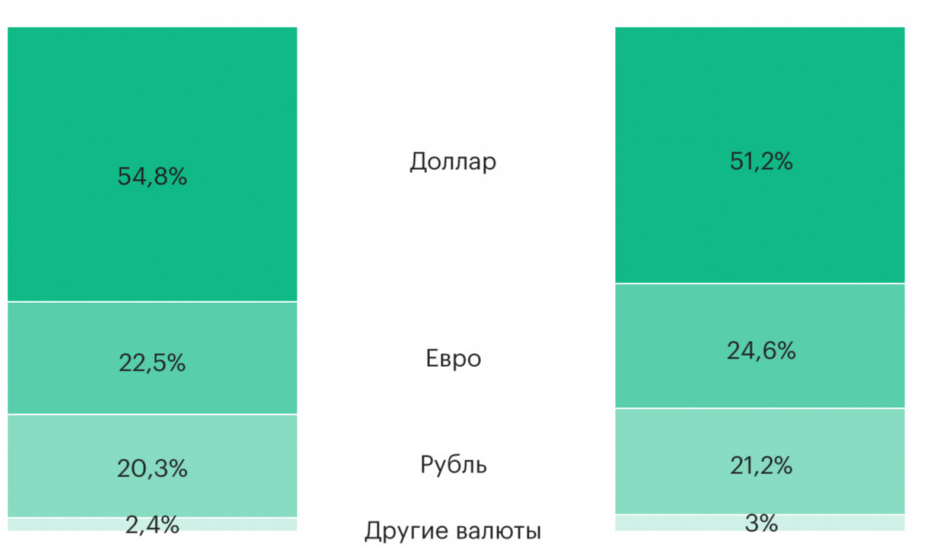 Рисунок 4 – Валютная структура внешнеторговых расчетов России, %(составлен автором на основе [29])Из данных рисунка видно, что большая половина расчетов приходится на платежи в долларах. В целом, доля расчетов в руб. невелика, а ее увеличение несущественно. В условиях антироссийских санкций, введенных западными странами, интернационализация российской валюты становятся очень актуальной задачей. Она позволит снизить риски, возникающие при расчетах по внешнеторговым операциям и расширить заимствования на зарубежных рынках. В спектр данных проблем включается проблема значительной специфики инфляции. Специфика отечественной инфляции на начальном этапе реформирования экономики обусловлена способом проведения экономических реформ по либеризации цен, а также системой централизованной экономики. В настоящее время специфика инфляционных процессов обусловлена также очень высоким уровнем зависимости отечественной экономики от состояния мирового хозяйства, что вызвано все большим вовлечением нашей национальной экономики в процессы глобализации и интеграции.Ключевыми проблемами функционирования денежной системы можно считать следующие проблемы: медленное снижение доли наличных агрегатов в условиях нехватки средств привлечения, низкий уровень доверия субъектов социально-экономического комплекса (населения и непосредственных производителей), более высокие показатели инфляции, проблемы бюджетной несбаланированности и высокая зависимость доходов государственного бюджета от продажи нефти и газа, низкая инвестиционная активность, низкий уровень комфортности финансовой конъюнктуры [15], Повышение эффективности государственного регулирования денежной системы обеспечивает решение конкретных существующих проблем и особо необходимо в условиях .2.3 Основные инструменты современной денежно-кредитной политики РоссииОбщий механизм формирования денежно-кредитной политики России согласуется с базовыми принципами регулирования денежной системы, а также с концепцией макроэкномического регулирования.Высшие стратегические цели денежно-кредитной политики рассматриваются в аспекте достижения высокого уровня финансовой и экономической безопасности государства и включают в себя: достижение стабильности цен, обеспечение оптимального уровня занятости,  высокие темпы экономического роста в отраслях.Цели среднесрочной денежно-кредитной политики основаны на стабилизации денежного рынка в пределах допустимых границ колебания его активности [30]. Текущая денежно-кредитная политика разрабатывается в рамках финансовой политики и ориентируется на более конкретные цели, т.е. тактические цели.  Тактические цели (например, увеличение ставки процента, снижение нормы обязательных резервов) достигаются путем проведения каждодневных операций с государственными ценными бумагами. Решение всей совокупности этих задач создает предпосылки для реализации высших (стратегический целей).Основополагающей целью кредитно-денежной политики является содействие экономической системе в достижении устойчивых темпов роста уровня производства, при котором поддерживается полная занятость и отсутствие инфляции. Кредитно-денежная политика представляет собой механизм влияния на процессы денежного рынка, который включает в себя методы изменении денежного предложения с целью стабилизации совокупного спроса и уровня цен.В процессе своей деятельности ЦБР устанавливает целевые ориентиры инфляции, основываясь на прогнозах стратегического социально-экономического развития России, а конкретно, на сценариях развития макроэкономических параметров. Центральным банком разрабатывается стратегия финансовой безопасности отечественной экономической системы, а на ее основе с учетом текущих проблем и перспектив развития реального сектора экономики формируется текущая денежно-кредитная политика.Основным инструментом денежно-кредитной политики ЦБР является ключевая ставка. Ключевая ставка  – это процент, под который центральный банк выдает кредиты коммерческим банкам и принимает от них деньги на депозиты. Изменение ключевой ставки влияет на спрос через ставки в экономике и в конечном итоге на инфляционные процессы.В рамках текущей политики ЦБР применяет таргетирование инфляции – определение целевого уровня инфляции. На сегодняшний день уровень инфляции в системе таргетирования составляет 4%. Таргетированию инфляции осуществляется на основе установления целевого интервала изменения индекса потребительских цен, для чего существует определенная методика, но она постоянно совершенствуется за счет применения новых аналитических методов и информационных платформ. Таргетирование играет большую роль в оптимизации экономических процессов. Установление количественной цели по инфляции и устойчивое закрепление инфляции на стабильно низком уровне значительно повышают определенность экономических условий для всех участников экономических отношений всего социально-экономического комплекса и облегчают финансовое и инвестиционное планирование, принятие решений относительно динамики элементов финансовой системы и и банковского сектора в отдельности сбережений и заимствований.ЦБР обосновывает текущий период как период, связанный не со снижением темпов инфляции, а с поддержанием его уровня в приемлемых и допустимых границах отклонения от целевого ориентира. Максимальные границы отклонения составляют 0,8%. Выбор конкретного инструмента денежно-кредитного регулирования определяется на основе ретроспективного анализа и мониторинга текущей ситуации. Так, денежно-кредитная политика за период 2016-2018 гг. сложилась исходя из условий формирования денежной массы за период 2013-2015 гг. В  2014 гг. курс руб. снизился почти в 2 раза. В результате введения санкций иностранные банки отказывали российским предприятиям в кредитных ресурсах. Компании были вынуждены попридержать иностранную валюту и сократить объемы покупок руб., таким образом, объем сделок на валютном рынке резко сократился. Валютный рынок инертен и, если отсутствует необходимая активность в сделках, цена собственной валюты снижается. Прямым следствием явилось недопоступление средств в доходную часть бюджета, а ситуацию удалось исправить только организовав дополнительный выпуск денежных знаков. В данной ситуации были расширены и границы целевого ориентира по инфляции. Существующая в России система привязки эмиссии руб. к экспорту обеспечивает некоторую стабильность курсу, но является сдерживающим фактором. Подкреплен ли руб. золотым запасом или нет, при существующей системе денежной эмиссии это не имеет значения. Текущий мониторинг за уровнем инфляции позволяет ЦБР корректировать ставку. В 2018 г. ситуация в экономике страны сложилась таким образом, что усиление воздействия инфляционных факторов и повышение вследствие ослабления руб. привело к росту инфляционных ожиданий. ответными мерами ЦБР стало повышение ставки на 0,5 процентных пункта. Динамика годовой инфляции в 2019 г. сложилась таким образом, что ее пик  пришелся на март и составил 5,3%. Уровень оказался ниже ожидаемых прогнозов ЦБР. Реакция цен на повышение НДС в предыдущем периоде была умеренной. Инфляционное давление было ограничено сдержанной динамикой потребительского спроса, что вызвало замедление инфляции. В данной ситуации ключевую роль сыграла стабилизация внешнеэкономических условий. Замедление инфляции сопровождалось снижением деловой активности в реальном секторе и это привело к тому, что ЦБР снизил ставку на 1,25 процентного пункта.Операционная цель денежно-кредитной политики ЦБР в текущем периоде заключается в поддержании однодневных ставок межбанковского кредита в области ключевой ставки Банка России. Для текущего регулирования денежного рынка, оптимизации банковской ликвидности в условиях ее профицита в период 2018-2019 гг. ЦБР в качестве основного инструмента использовал депозитные аукционы со сроком 1 неделя.Необходимо подчеркнуть то, что в настоящее время денежно-кредитная политика формируется в рамках формирования новых подходов к государственному регулированию макроэкономических процессов в сфере финансов. Данные подходы основываются на концептуальных моделях формирования гибкой и адаптивной денежно-кредитной политики в рамках стратегического курса обеспечения финансовой безопасности страны. В настоящее время можно говорить об определенных существенных успехах и повышении эффективности денежно-кредитной политики, о чем свидетельствует динамика основных финансовых показателей денежной массы. Несмотря на это существует, как нам удалось выявить, круг проблем денежно-кредитного регулирования, главными из которых в текущем периоде является относительно высокий уровень наличной денежной массы, имеющей обращение вне банковского сектора, низкий курс национальной валюты и ее низкий престиж в мировом хозяйстве при значительной зависимости руб. от активности экспорта углеводородного сырья. Данные обстоятельства актуализируют необходимость рассмотрения путей совершенствования денежно-кредитного регулирования. На наш взгляд, их направленность должна быть сосредоточена в область влияния на инфляционные процессы, которые рассматриваются как несбалансированные и представляют собой совокупность следующих проблемных областей: (высокий уровень инфляционных ожиданий в ситуации поддержания приемлемого уровня ключевой ставки, низкий уровень доверия). Наличие несбалансированных инфляционных процессов  существенно обостряет проблемы инвестиционной сферы: поток инвестиций сокращается по отношению к возрастающей потребности в их формировании и в текущем периоде спада деловой активности данный факт еще более тормозит возможное развитие [29]. Центральный Банк России обосновывает направления денежно-кредитной политики и способов совершенствования денежно-кредитного регулирования в стратегическом документе – Основные направления единой государственной денежно-кредитной политики на 2020 год и период 2021 и 2022 годов. В данном документе Банк России разъясняет цели, основные принципы и подходы к проведению денежно-кредитной политики. В п. 2.4. рассмотрим пути совершенствования денежно-кредитного регулирования в России в настоящее время.2.4 Пути совершенствования денежно-кредитного регулирования в РФВ современных условиях развития экономической системы России, совершенствование системы денежно-кредитного регулирования составляет приоритетное направление, как в области развития теории управления государственными финансами, так и в области методологии и практического применения новых методов управления элементами денежно-кредитной сферы. Для финансовой сферы в рамках денежно-кредитного регулирования особую важность играют наличие инфляционных процессов и курс национальной валюты, а также ее положение в мировом хозяйственном обороте. Текущий этап характеризуется относительной стабилизацией инфляционных процессов и снижением неопределенности бюджетной политики, таким образом, в системе оперативного управления основными задачами в ближайшем времени должны стать:совершенствование механизмов валютного регулирования,снижение уровня инфляционных ожиданий,улучшение финансовой инфраструктуры, банковской инфраструктуры и банковских технологий,стимулирование финансовой активности населения, что предполагает создание комфортных условий для осуществления населением более активной финансовой деятельности в различных секторах финансового рынка [14].Важным фактором, характеризующим инвестиционную привлекательность национальной валюты РФ, является качественное состояние финансовой и рыночной конъюнктуры.  Сырьевая зависимость российской экономики не позволяет российской валюте стать мировой в связи с ее высокой волатильностью, связанной с состоянием мировых сырьевых рынков, что несет дополнительные риски для инвесторов.Денежно-кредитная политика создает важные условия для развития экономики, но сама по себе не может быть источником устойчивого повышения экономического потенциала. В  долгосрочной перспективе основными факторами, определяющими потенциал роста экономики, являются изменение производительности труда и капитала, а также скорость внедрения новых технологий. Центральный банк не может воздействовать инструментами денежно-кредитной политики на  производительность факторов производства и  внедрение технологий. Стремясь поддерживать ценовую стабильность, ЦБР влияет на  динамику внутреннего спроса и, как следствие, на  интенсивность использования факторов производства. Совершенствование применяемых методов денежно-кредитной политики на текущий момент времени установлено ЦБР в отношении дальнейшего развития системы мониторинга ключевой ставки. В ближайшие годы предполагается использовать аналогичный механизм денежно-кредитного регулирования в отношении сдерживания темпов инфляции, какой применялся в последние три года [19]. Большинство проблем следующим образом влияют на ситуацию: указанные проблемы формируют финансовые риски дестабилизации денежного обращения и роста активности инфляционных процессов. Для того, чтобы определить основные пути совершенствования денежно-кредитного регулирования необходимо рассмотреть наиболее опасные риски для основных элементов денежно-кредитной сферы (все риски спроецированы существование базовых проблем денежно-кредитной сферы):Относительно высокий уровень инфляционных ожиданий. Существенный разрыв в имеющемся уровне инвестиционных ресурсов и реальной потребностью в них. В секторе производства это в первую очередь касается наукоемких и высокотехнологичных отраслей. Недостаток инвестиционных ресурсов существенно затрудняет и развитие банковских технологий при высоком уровне ликвидности банковского сектора. Низкий уровень развития инфраструктуры ведения бизнеса в рамках национальной экономики и внешнеэкономической деятельности для всех субъектов экономики, а также отсутствие реального опыта управления элементами инфраструктуры в долгосрочном периоде.Низкий уровень доверия населения к банковскому сектору и в целом к финансовому рынку.Высокий уровень ликвидности банковской системы.Важным фактором стабилизации инфляции на уровне 4 % в среднесрочном периоде также станет ожидаемое постепенное снижение инфляционных ожиданий. Однако их сохранение на повышенном уровне вследствие высокой инерционности является основным риском, который может повлиять на скорость замедления инфляции. Они по - прежнему связаны с возможным преждевременным изменением сберегательного поведения населения, а также с действием изменчивых внешних факторов, которые оказывают влияние на внутренние цены через динамику курса руб. [29].Необходимая активность в банковском и финансовом секторах не может быть сформирована в оптимальных пропорциях, пока существует финансовая инфраструктура такого состояния, которое снижает активность хозяйствующих субъектов и которая снижает эффективность взаимодействий между непосредственными участниками денежно-кредитной сферы (ЦБР и всеми кредитными учреждениями банковского и финансового сектора). Отсюда следует вывод о том, что первоочередными путями совершенствования системы денежно-кредитного регулирования должны стать мероприятия по улучшению организационных основ функционирования всех институтов самой денежно-кредитной сферы и финансовой конъюнктуры, что подпадает под область задач и ответственности именно Центрального Банка России. Это предполагает (рисунок 5):Таким образом, в данное время, используя положительный опыт в применении инструментов системы таргетирования, следует развивать систему стратегического прогнозированияПерспективы повышения эффективности денежно-кредитного регулирования связаны с формированием комплекса мер по влиянию на указанные факторы с целью снижения степени их негативного влияния на состояние финансовой инфраструктуры. Необходимо понимать, что совершенствование Таким образом, функционирование денег в России осуществляется в рамках сформированной и специфичной денежной системы, в состав которой входят: денежная единица руб.; выпускаемые на основе специально разработанного порядка выпуска ЦБР банкноты и монеты, способ обеспечения и изъятия; система регулирования денежного оборота; регулирование курса национальной валюты, порядка ее обмена на иностранную и стабилизации.Рисунок 2 – Логическая схема мероприятий совершенствования (составлено автором на основе [16, 29, 30])Эффективность разрабатываемой Центральным Банком денежно-кредитной политики отражается в индикаторах денежной массы и уровне инфляции. Достигнутые положительные результаты в области государственного регулирования в полной мере не обеспечивают решение всего комплекса проблем денежно-кредитной сферы. Наличие данных проблем, а также наличие связанных с ними рисков определяют важность активного совершенствования инфраструктуры финансового сектора. Повышение курса национальной валюты и ее утверждение в рамках мировой экономики на более высоком уровне, повышение доверие граждан и предприятий к банковскому сектору и кредитно-финансовым учреждениям положительно повлияет на снижение уровня инфляционных ожиданий и на рост финансовой активности. С этой целью в рамках денежно-кредитной политики целесообразно сформировать оперативную задачу качественного улучшения организации взаимодействий в финансовой сфере. Центральному Банку следует разработать текущую программу, содержащую мероприятия по улучшению его собственных взаимодействий со всеми участниками денежно-кредитной сферы, включая население. В среднесрочной перспективе ЦБР следует определить направления совершенствования методологической базы банковского мониторинга и контроля, а также анализа эффективности финансовой конъюнктуры для достижения целей формирования благоприятных и комфортных условий ведения сделок, на основе которых формируются базовые структурные показатели денежного рынка и банковского сектора. ЗАКЛЮЧЕНИЕИтак, подводя итоги исследования в целом, стоит сказать, что достаточная сложность и объемность выбранной темы не позволили в полной мере осветить все связанные с нею вопросы теоретического плана, методологического и практического аспектов. В настоящее время очевидна особая актуальность вопросов теоретического и практического исследования сущности денег и их роли. Вопросы изучения значения, видов и этапов эволюции денег являются самыми значимыми в рамках теоретического базиса макроэкономического регулирования и теории финансов. Обеспечить экономический рост невозможно без решения проблем соответствия объема и структуры денежной массы потребностям экономики.  выбора эффективных методов текущего денежно-кредитного регулирования. Особую актуальность данные вопросы проблемы приобретают в рамках нашей отечественной экономики, которая характеризуется существенными особенностями, а в настоящее время в дополнении к этому приобрела обострение финансовых проблем, связанных с негативными тенденциями развития мировой экономики и мировых политических отношений. В своей эволюции деньги проходят четыре стадии: появление денег с выполнением их функций случайными товарами; закрепление за золотом и драгоценными металлами всеобщего эквивалента; переход к бумажным и кредитным деньгам; постепенное вытеснение наличных денег из оборота за счет появления и развития электронных денег.Главная сущность денег состоит в таких их характеристиках как элемента товарно-денежных отношений: деньги выступают инструментом обмена товаров и услуг; деньги являются универсальным эквивалентом ценности (стоимости) любых объектов торговли; деньги являются мерой оценки труда производителей материальных ценностей и поставщиков нематериальных услуг. В рамках экономической системы и финансовых отношений, деньги выполняют функции меры стоимости, средства обращения и платежа, мировых денег, накопления. Развитие денег в самых различных формах – это сложное взаимодействие между информационным содержание денег и его материальным носителем. За всю историю их существования можно выделить четыре основных денежных носителя: вещественные деньги, бумажные деньги, кредитные деньги и электронные деньги.Денежная система России сформирована и функционирует в рамках национальной российской экономики и регулируется соответствующим законодательством. Исключительные обязанности в отношении регулирования денежной системы РФ возложены на Центральный Банк России.  Банк России организует наличное денежное обращение и безналичные расчеты, координируя, регулируя и лицензируя при этом расчетные (клиринговые) системы, путем установления правовых норм и стандартов для осуществления безналичного расчета. В нашем государстве обращаются наличные деньги (банкноты, монеты) и безналичные (средства, которые фиксируются на счетах кредитных учреждений).Для регулирования экономики Центробанком используются следующие инструменты кредитно-денежной политики: дисконтная политика (ставки учетного процента), норма резерва кредитных институтов, операции открытых рынков, регламентированные нормативы, которые должны исполнять кредитные институты и др. На современном этапе Центральный Банк России оперирует таким инструментом как ключевая ставка в рамках стратегии таргетирования инфляции. Анализ ключевых показателей состояния денежной системы отражает правильный выбор политики Центрального Банка в отношении поддержания целевого курса инфляции на уровне 4 %. Несмотря на положительные факты в динамике уровня инфляции и денежных агрегатов, можно выявить проблемы, требующие решения в рамках реализации денежно-кредитной политики России в текущем моменте.Главные проблемы, попадающие в поле денежно-кредитного регулирования: завышенный уровень наличности в хозяйственном обороте, находящийся вне банковского сектора (агрегаты М0 и М1), низкий курс национальной валюты, низкая роль руб. в системе мировой экономики, превышенный уровень инфляционных ожиданий при существующем допустимом и удерживаемом уровне инфляции, низкое доверие как населения, так и структур бизнеса к банкам, кредитным учреждениям. Последний факт негативно отражается на финансовой активности в отношении инвестирования личных финансовых ресурсов в банковский сектор, операции по инвестированию, валютно-финансовые сделки.  Цели, инструменты и методы денежно-кредитной политики определяется Центральным Банком РФ. Разрабатывая операционные цели регулирования, Банк осуществляет текущее влияние на элементы денежного рынка и всей денежно-кредитной системы. В рассматриваемой нами ситуации с учетом имеющегося положительного опыта в регулировании денежного обращения и инфляционных процессов в посткризисный период, в настоящее время оперативной целью денежно-кредитной политики является удержание достигнутого уровня инфляции, который соответствует ее диапазону, определяемому в соответствии с целевым показателем таргетирования. Основные мероприятия денежно-кредитного регулирования следует сосредоточить в сфере улучшения организационных основ взаимодействия всех субъектов денежно-кредитной системы: непосредственно ЦБР с кредитными и финансовыми учреждениями, кредитными и финансовыми учреждениями При возросшей неопределенности финансовой сферы важно создать четкие ориентиры для граждан и бизнеса, способствовать росту их активности в финансовом инвестировании, осуществлении вкладов, что приведет к активизации их взаимодействия с институтами банковского сектора, институтами валютного рынка.Совершенствование денежной кредитного регулирования в текущим момент времени исходит из главных задач денежно-кредитной политики и структуры существующих проблем. Оно концентрируется в области совершенствования организационных основ функционирования всех элементов денежно-кредитной сферы. СПИСОК ИСПОЛЬЗОВАННЫХ ИСТОЧНИКОВАвросимова Н. А. Денежное обращение и кредит. – М.: КноРус, 2018. – 675 с.Балихина Н. В. Финансы и кредит. – М.: Юнити-Дана,  2018. – 264 с. Вельяминова О. А. Финансы. – СПб.: Питер, 2018. – 487 с.Волостникова О. А. Обзор основных направлений денежно-кредитной политики ЦБР // Вестник Банка России. – 2019. – № 6. – С. 92-99.Гаврилова Э. Н. Электронные деньги: сущность, функции и роль в экономике // Актуальные проблемы экономики и менеджмента. – 2017. – № 6. – С. 40-48.Горбунова О. Н. Финансы. – М.: Перспектива, 2019. – 756 с.Демидова О. А. Особенности денежной системы и денежно-кредитной политики России // Менеджмент в России и за рубежом. – 2019. – № 11. – С. 70-76. Жуков  Е. Ф. Деньги. Кредит. Банки. – М.: Банки и биржи, 2018. – 704 с. Зубкова Н. И. Особенности, проблемы, направления и перспективы развития современной денежно-кредитной сферы России // Вестник Банка России. – 2019. – № 6. – С. 55-64. Королев Н. А. Особенности современных денег // Проблемы теории и практики управления. – 2017. – № 8. – С. 62-71. Литвинова Л. А. Денежное обращение и кредит. – М.: Феникс, 2018. – 468 с. Локтионова Ю. Н., Бурова О. А. Режим таргетирования инфляции как основное направление денежно-кредитной политики Банка России // Новая наука: финансово-экономические основы. – 2017. – № 2. – С. 113-116.  Митрофанова И. А.  Финансы, денежное обращение и кредит. – СПб.: Питер, 2017. – 635 с. Наганова Т. П. Особенности международных расчетов в экономике России // Вестник ЦБР. – 2018. – № 22 – С. 92-98. Наумкина Т. В., Рыбакова Е.В. Модернизация денежно-кредитной политики Банка России в современных условиях / Economics. – 2017. – № 4 (25). – С. 22-24. Никитина О. Н. Денежно-кредитное регулирование в России: анализ перспектив развития // Актуальные проблемы экономики и менеджмента. – 2018. – № 8. – С. 67-74. Овсянникова В. Г. Виды денег и их роль в экономической системе // Аллея науки. – 2018. –  № 4. – С. 446-452. Пиманова Ю. А. Особенности и направления современной финансовой политики Россия // Вестник ЦБР. – 2019. – № 26. – С. 92- 99. Полякова И. Л. Денежно-кредитная политика России: основные инструменты и методы // Менеджмент в России и за рубежом. – 2018. – № 10. – С. 68-74.  Родионов Н. А. Экономическая теория. – М.: Дана-П, 2017. – 654 с. Салимоненко Е. Н., Шварц Д. И.  Международные расчеты при осуществлении ВЭД // Таможенное дело и внешнеэкономическая деятельность компаний. – 2017. – № 1 (2). – С. 13-24. Сибирко Е. В., Захарян А. В. Сущность и функции денег // В сборнике: Современная наука: теоретический и практический взгляд. Сборник статей Международной научно-практической конференции: в 4-х частях. – 2016. – С. 27-31. Смирнов Т. А., Керимова С.Н. Сущность и функции денег // Экономика и социум. – 2017. – № 3 (34). – С. 1249-1252. Солуянов А. А. Использование электронных денег в расчетах //  Мир новой экономики. – 2017. – № 1. – С. 60-63. Танющева Н. Ю. Роль и функции денег в экономической системе // Проблемы теории и практики управления. – 2018. – № 6. – С. 36-43.  Токмакова И. Н. Финансы. Денежное обращение. Кредит. – СПб.: Питер, 2018. – 387 с.Федеральный закон «О Центральном банке Российской Федерации» (Банке России) от 10.07.2002 № 86-ФЗ (ред. от 28.11.2015 № 333-ФЗ) /[Электронный ресурс] - Режим доступа. - URL: http://base.consultant.ru/ Харезова Т. В. Финансы и кредит. – СПб.: Питер, 2018. – 594 с. Хасиев А. А. Денежно-кредитная  политика России в условиях кризиcа // Актуальные проблемы гуманитарных и естественных наук. – 2017. – № 3. – С. 112-115. Шамиев А. И. Проблемы и пути совершенствования денежно-кредитного регулирования Банка России // Экономика и бизнес: теория и практика. – 2018. – № 10. – С. 123-125. Якименко Л. Н. Эволюция и функции денег // Российский экономический журнал. – 2019. – № 2. – С. 40-47. Яшкина Т. А. Экономическая теория // Вестник ЦБР. – 2017. – № 6. – С. 101-112. Автор Определение денегО.И. ЛаврушинДеньги – это экономическая категория, в которой проявляются и при участии которой строятся общественные отношения.Е.Ф. ЖуковДеньги – это всеобщий товар, играющий роль всеобщего стоимостного эквивалента.Г.Н. БелоглазоваДеньги – особое экономическое благо, безусловно и свободно принимаемое для оплаты всех товаров и услуг и измеряющее их стоимостьБ.А. Райзберг и Л.Ш. ЛозовскийДеньги – это особый, исключительно широко используемый универсальный товар, который можно сравнить по ценности с любым другим на любой товар.Деньги – это средство измерения величины стоимости товара, обмена осуществления платежей, расчетов, накопления богатстваА.Г. ВойтовДеньги – это средство экономического распределения ресурсов в обществеВ. ТамбовцевНедовыполненные контракты (контракты, находящиеся в процессе своего исполнения) – обязательства одной стороны (эмитента) выполнить определенные действия в случае выполнения другой стороной действий, предусмотренных контрактомН. ФергюсонДеньги –  это само доверие. И не важно. Воплощено оно в серебре или в глине, на бумаге или на экране жидкокристаллического дисплея.Дж. Д. Сакс и Ф.Б. ЛарренДеньги – это система финансовых активов (включая наличность, банковские счета, дорожные чеки и другие инструменты) с весьма специфическими характеристиками, отличающими их от других видов финансовых требований, поскольку дают  право распоряжаться всеми ресурсамиН.Г. МэнкьюДеньги – совокупность активов, которые можно использовать для проведения деловых операцийС. Фишер, Р. Дорнбуш и Р. ШмалензиДеньги – общепризнанное средство платежа, которое принимается в обмен на товары и услуги, а также при уплате долговКЛЮЧЕВЫЕ ТОВАРЫДЕНЬГИI ДОКАПИТАЛИСТИЧЕСКИЙ ПЕРИОДI ДОКАПИТАЛИСТИЧЕСКИЙ ПЕРИОД1.1 Натуральный обмен1.1 Натуральный обменПродуктыПродукты (скот, меха, рыба, металлы и наконец золото и серебро)1.2 Регулярная торговля1.2 Регулярная торговляПродукты Натуральные деньги (золото и серебро)II. КАПИТАЛИСТИЧЕСКОЕ ПРОИЗВОДСТВО ПЕРИОДА СВОБОДНОЙ КОНКУРЕНЦИИ XVII-XIX ВВII. КАПИТАЛИСТИЧЕСКОЕ ПРОИЗВОДСТВО ПЕРИОДА СВОБОДНОЙ КОНКУРЕНЦИИ XVII-XIX ВВПродукты (потребительские товары);Капитал (инвестиционные товары);Земля;Труд;Деньги (денежный капитал)Натуральные деньги (золото и серебро);Кредитные деньги (коммерческие векселя, банкноты, депозитные деньги)III. СОВРЕМЕННЫЙ КАПИТАЛИЗМ XX-XXI ВIII. СОВРЕМЕННЫЙ КАПИТАЛИЗМ XX-XXI ВПотребительские товары;Капитал;Земля;Труд;Источники дохода (бизнес);Деньги (денежный капитал)Кредитные деньги (коммерческие векселя, банкноты, депозитные деньги);Электронные деньгиФинансовые деньги (облигации, акции и другие ценные бумаги)НаименованиеагрегатаФормированиеагрегатаХарактеристикаагрегатаДенежный агрегат М0Наличные деньги, обращающиеся в экономике (бумажные банкноты и металлические монеты)Являются наиболее ликвидной частью денежной массыДенежный агрегат М1М0 + чеки, средства населения на вкладах до востребования, средства на расчетных, текущих и иных счетах до востребования  нефинансовых и финансовых организаций (кроме кредитныхДенежные эквиваленты в национальной валюте, которые можно легко конвертировать в наличные. Второй класс ликвидностиДенежный агрегат М2М1 +  срочные вклады, средства на счетах срочных депозитов, привлеченных от населения, нефинансовых и финансовых организаций (кроме кредитных) + некоторые фонды денежного рынкаДенежный агрегат М2 – это денежная масса в национальном определении России.Денежный агрегат М3М2 + долгосрочные вклады, облигации государственного займа, казначейские сберегательные облигации, депозитные сертификаты.Четвертый класс ликвидностиДенежный агрегат M4 (рассчитывается в некоторых странах)М3 + все денежные компоненты и денежные суррогаты, обладающие более низкой ликвидностью, портфель государственных ценных бумаг у небанковских держателей.Самый низкий класс ликвидностиПериодДенежная масса (М2), млрд руб.В т.ч.В т.ч.ПериодДенежная масса (М2), млрд руб.Наличные деньги (МО)Безналичные средства200812869,03702,29166,7200912975,93794,89181,1201015267,64038,111229,5201120011,95062,714949,1201224204,85938,618266,2201327164,66430,120734,6201431155,66985,624170,0201531615,77171,524444,2201635179,77239,127940,6201738418,07714,830703,2201842442,28446,033996,2201947109,39339,037770,3Период Наличныеденьгив обращениивнебанковской системы (денежный агрегат МО)Переводные депозитыДенежный агрегатДругие депозиты, входящие в состав денежного агрегата М2Денежная масса в национальном определении (денежный агрегат М2)Период 123=1+245=3+420115 062.75 797,110 859,99 152,020 011,920125 938,66 818,312 756,911 447,920136 430,17264,013 694,013 470,627 164,620146 985,68 526,315 511,915 643,731 155,620157 171.58 170,015 341,416 274,331 615,720167 239,19 276,416 515,618 664,135 179,720177 714,89 927,617 642,420 775,638 418,029188 446,011 062, 819 508,922 933,342 442,220199 339,012 285,121 624,125 485,247 109,3ПроблемыНаправления решения проблемГлавные мероприятияНедостаточная адресность информацииРасширение охвата коммуникацийРазвитие интерактивных и он-лайн систем видео-роликовНедостаточная адресность информацииУвеличение частоты выступлений специалистов-аналитиков по вопросам денежно-кредитного регулированияУвеличение количества он-лайн выступлений по аналитике денежно-кредитной серыКачество аналитической информацииУвеличение информативности Развитие целевых информационных платформ о состоянии и развитии денежно-кредитной сферы для различных категорий пользователей информацииКачество аналитической информацииСовершенствование качества преподносимой информации и формата работы с активными участниками финансового сектораРазвитие интерактивных индивидуальных программ с элементами методической информации для субъектов бизнеса.Формирование нового типа взаимодействий в аспекте развития он-лайн коммуникаций с непосредственными участниками различных групп процессов (например формирование личного временного корридора для взаимодействий на основе выделения эфирного времени для он-лайн общенияСильная региональная дифференциация денежно-кредитного сектора Формирование информационно-аналитической политики в отношении регионовФормирование общей модели информационных потоков по ключевым параметрам финансовой системы и денежно-кредитного регулирования с прогнозами развития по регионам